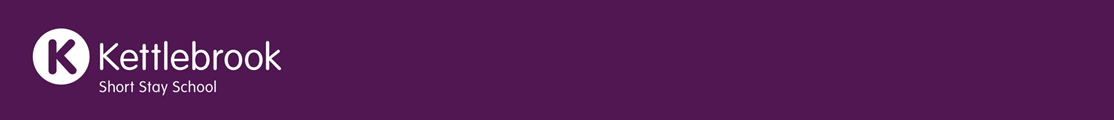 Careers webpages with guidance for parentsAlongside resources for young people, the following links may provide valuable information and guidance for parents and carers supporting young people with career decision making. National Careers Service Job profilesUse the following link to access job profiles and everything you might want to know about a specific career pathwayhttps://nationalcareersservice.direct.gov.ukNational Apprenticeship ServiceUse the following link to research for local apprenticeship opportunities and learn more about these pathwayshttps://www.apprenticeships.gov.ukSuccess at schoolsThis link provides a wealth of information relating to Careers and decision making to support schools and students https://successatschool.org/Amazing apprenticeshipsThis is a great resource for learning about apprenticeship pathways and what these could offer.  There are resources for parents.https://amazingapprenticeships.com/StartThis offers kids and their parent’s single point to simplify and improve careers guidance.  You can create your own personal profile. https://www.startprofile.com/Target CareersA parents guide to post 16 optionshttps://targetcareers.co.uk/sites/targetcareers.co.uk/files/public/paths-to-careers-parents-guide_2021